山东省畜牧职业教育集团关于召开“山东省畜牧职业教育集团2016年会”的通  知各理事单位、各位理事：为积极推进职业教育集团化办学，深化产教融合、校企合作，加强成员单位之间的紧密合作，兹定于12月17日，在泰安召开“山东省畜牧职业教育集团2016年会”， 特邀请贵单位出席会议。现将有关事项通知如下：一、会议主题创新体制机制   搭建共享平台   深化产教融合二、会议时间地点12月17日上午会议半天，12月16日全天报到。会议由山东省畜牧职业教育集团副秘书长单位、集团科技创新与社会服务委员会主任单位——山东宝来利来生物工程股份有限公司承办。报到地点为泰安市徂徕山温泉酒店。（岱岳区徂徕山西麓——徂徕镇政府）三、会议内容1、山东宝来利来生物工程股份有限公司董事长致词2、职教集团理事长、山东畜牧兽医职业学院院长郑立森作工作报告3、表彰奖励集团化办学工作先进集体、先进个人4、专家报告5、职教集团工作管理与服务系统启动仪式6、职教集团工作管理与服务系统培训四、报名办法及注意事项1、本次会议不收取任何费用，交通费住宿费自理。2、请各成员单位派主管领导和具体负责人参加，请于12月5日前将参会报名回执表传发给会务组。请各单位尽早报名，以便安排会议室和住宿。联系人：李治明（职教集团）0536-3086216   13906369080侯　捷（职教集团）0536-3086448   15153608148王秀美（宝来利来）0538-8068118   13562897808  电子邮箱：	sdmyhzc@126.com附件：参会报名回执表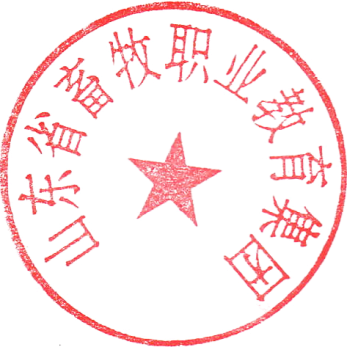 山东省畜牧职业教育集团2016年11月30日附件：参会报名回执表说明：请于2016年12月5日之前将参会报名表通过电子邮箱（sdmyhzc@126.com）发至会务组。  联系人：李治明 0536-3086216	侯捷 0536-3086448单位名称单位名称通讯地址通讯地址邮编姓  名性别部门、职务手  机电  话邮  箱住宿情况住宿情况□住宿           □不住宿□住宿           □不住宿□住宿           □不住宿□住宿           □不住宿